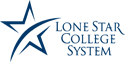 SERVICE-LEARNING PROGRAMSTUDENT COMMUNITY SERVICE-LEARNINGMID-SEMESTER PROGRESS REPORTSTUDENT: _______________________________   AGENCY/ORGANIZATION: _________________________________TODAY’S DATE:___________________________  AGENCY TELEPHONE: _____________________________________SUPERVISOR’S NAME:  _______________________ SUPERVISOR’S SIGNATURE: _______________________________SERVICE HOURS TO DATE:____________________   EVALUATION PERIOD (DATES): ____________________________Do you think this individual is performing well at this stage of the program?YES ________________     NO ________________Please explain (use back of paper if needed):If there have been any problems, describe the circumstances and the outcome:Thank you for your help!OVERALL PERFORMANCEEXCELLENTVERYGOODAVERAGEBELOW AVERAGEPOORCANNOT RATECOMMENTSPUNCTUAL:  Gets to work on time.Times Absent:Times Tardy:DEPENDABILITY:Prompt, trustworthy, follows directions, meets obligations.ADAPTABILTY:Catches on fast, follows detailed instructions, can switch jobs.ABILITY TO GET ALONG:Cooperative, well mannered, social and emotional stability.ATTITUDE:Enthusiastic, a good team worker, willing to cooperate, desires to improve.INITIATIVE:Ability to work without supervision, self-motivating.ACCEPTS SUGGESTIONS:Eager to improve, seeks assistance, follow through.